Combe Hay Parish Councilhttps://combehaypc.org.ukBATHAVON SOUTH WARD, BATH & NORTH-EAST SOMERSETChairman: Malcolm Austwick, Brook House, Combe Hay, Bath BA2 7EG  malcolm.austwick@combehaypc.netClerk: Robin Campbell, 4 Monmouth Paddock, Norton St Philip, Bath BA2 7LA  07932 557202  combehaypcclerk@gmail.comPUBLIC NOTICEA MEETING of the above-named Parish Council will be held on Wednesday 4 May 2022
starting at 7.00pm in Combe Hay Church, which members of the press and public have the right to attend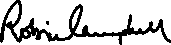 Robin Campbell, Clerk, 29 April 2022PUBLIC PARTICIPATION Members of the public are welcome and may address the Council on matters of local concern. Written questions may be submitted to the Clerk in advance22.032  Apologies To CONSIDER apologies for absence22.033	Council(a) To CO-OP two Councillors and SIGN Declarations of Acceptance of Office(b) To DECLARE interests, RECEIVE written dispensation requests for items of disclosable pecuniary interest and GRANT requests where appropriate22.034  Minutes To APPROVE and SIGN the minutes of the Parish Council Meeting of 16.03.202222.035	Planning   		(a) To CONSIDER the following applications (or if delegated, to CONFIRM recommendation) (b) To NOTE planning decisions by B&NES Council since the last PC meeting, including:(c) Enforcement To receive an update(d) Sulis Down development To receive an update22.036	Community and Communication 	Queen’s Platinum Jubilee  To receive an update on preparationsRESOLUTION for approval All events will be run by Combe Hay Parish Council, with appropriate risk assessments and insurance cover in place            22.037	Finance (a) To NOTE payments made since the last meeting(b) To APPROVE payments (list at meeting) and AGREE signatories for online authorization. 22.038 InformationTo RECEIVE miscellaneous reports       	22.039	Meetings To NOTE date, time and venue of next meeting:22/01370/FUL Parcel 4234, Combe Hay Lane, Combe HayCreation of new allotments including associated facilities and landscaping, including access and cycle parking, and access to adjacent soakaway.Planning Officer: Chris Griggs-TrevarthenTime extension given until 6 May22/01543/CONDLB2 Rose Cottages , The Lower Lane, Combe Hay BA2 7EQDischarge of condition 2 (Mortar Mix (Bespoke Trigger)) of application 21/04662/LBA (External alterations for the replacement roof to existing rear extension).Planning Officer: Caroline PowerTO NOTE ONLYNone to dateWednesday 18 May, 6:00pmAnnual Parish Council Meeting(election of Chair)Combe Hay Church Wednesday 18 May, 7:45pmAnnual Parish Meeting (Meeting of Electors)Combe Hay Church